ПОСТАВЩИКИ и исполнители КОММУНАЛЬНЫХ УСЛУГПоставщик электроэнергии«ОАО НОВОСИБИРСКЭНЕРГОСБЫТ»Телефон/факс: (383) 273-98-98, 201-20-79 E-mail: info@nskes.ru              Сайт: www.nskes.ruСправочные телефоны по Калининскому району273-98-48Адрес: 630099, г. Новосибирск, ул. Орджоникидзе, 32ХОЛОДНОЕ ВОДОСНАБЖЕНИЕ И ВОДООТВЕДЕНИЕМуниципальное унитарное предприятие «ГОРВОДОКАНАЛ»
Справки для населения 204-99-19 (многоканальный)Центральная диспетчерская служба 210-33-88, 223-36-09E-mail: gorvoda@mail.ru       Сайт: www.gorvodokanal.comАдрес: 630007, г. Новосибирск-7, ул. Революции, д.5КАПИТАЛЬНЫЙ РЕМОНТРегиональный оператор капитального ремонта общего имущества многоквартирных домов Новосибирской областиТелефон: (383) 209-14-34, 204-59-11E-mail: info@fondgkh-nso.ru       Сайт: www.fondgkh-nso.ruАдрес: 630008, г. Новосибирск, ул. Кирова, д.29, оф.507 ГОРЯЧЕЕ ВОДОСНАБЖЕНИЕ И ОТОПЛЕНИЕОткрытое акционерное общество «Сибирская энергетическая компания» (сокращенное наименование ОАО «СИБЭКО»)Телефон/факс: (383) 223-86-36, 289-19-59 
E-mail: kanc@sibeco.su             Сайт: www.sibeco.su
Адрес: 630099, г. Новосибирск, ул. Чаплыгина, д.57ГАЗОСНАБЖЕНИЕООО «Новосибирскоблгаз»Абонентский отдел (383) 212-03-26, 224-38-08, 224-38-37 E-mail: sibgaz-ao@mail.ru             Сайт: www.sibgaz.ruАдрес: г. Новосибирск, ул. Королёва, д.40, к.21региональный оператор по обращению с твердыми коммунальными отходами (ТКО)ООО «Экология-Новосибирск»Телефон/факс (383) 373-05-34 Телефон диспетчерской службы (383) 304-90-31E-mail: tko@ro-nso.ruАдрес: г. Новосибирск, ул. Советская, д. 5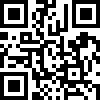 